Publicado en Barcelona el 18/07/2023 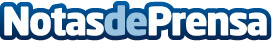 Agencia Diseño Web DSEO: la importancia del SEO local para negociosLa Agencia Diseño Web DSEO destaca la relevancia del SEO local como una herramienta fundamental para que los negocios logren una mayor visibilidad y atraigan clientes en su área de influenciaDatos de contacto:Agencia Diseño Web DSEO613566027Nota de prensa publicada en: https://www.notasdeprensa.es/agencia-diseno-web-dseo-la-importancia-del-seo Categorias: Nacional Marketing Otros Servicios http://www.notasdeprensa.es